Priručnik za rad s eAlatimaUred za udrugeZagreb, 2015Osnovna pravilaNakon kreiranja Vaše institucije u bazi podataka i davanja administratorskih ovlasti administratoru, Vaša institucija samostalno nastavlja s radom na način da taj administrator može dodjeljivati različite ovlasti/uloge svim ostalim osobama unutar Vaše institucije. Broj administratora, moderatora i odobravatelja nije ograničen. Bitno je naglasiti kako ipak postoje određena pravila kojih bi se bilo poželjno pridržavati:AdministratorAdministratori su osobe zadužene za funkcioniranje cijelog sustava u Vašoj instituciji. Radi toga pretpostavljamo kako ovu ulogu neće imati velik broj korisnika, ali je ipak potrebno osigurati dovoljne kapacitete u slučaju bolovanja ili odsustva s posla iz nekog drugog razloga. Najbolje bi bilo imenovati 3-4 osobe koje će vršiti ovu funkciju. Administratori bi najtemeljitije trebali proučiti aplikaciju jer su oni prvi izvor informacija ostalim korisnicima unutar Vaše institucije i pokreću sve predmete, a kako je riječ o savjetovanjima, dobra praksa bi bila imenovati kao administratore i koordinatore za savjetovanje te procjenu učinaka propisa.ModeratorUloga moderatora bi trebala uključiti znatno veći broj korisnika. Administrator bi trebao samo pokrenuti određeni predmet dok bi moderatori otvarali pojedinačna savjetovanja, odgovarali na komentare i kreirali izvješća. To znači da bi na samim savjetovanjima trebale raditi osobe koje su i najkompetentnije za određeno područje, odnosno, radile su na izradi dokumenata koji se stavljaju na savjetovanje. Svaka uprava (ili bilo koja niža ustrojbena jedinica koju smatrate relevantnom) trebala bi imati bar 3-4 moderatora. Od moderatora se ne očekuje poznavanje cijelog sustava, ali razina znanja na njihovom području rada (sama savjetovanja) trebala bi biti vrlo visoka.OdobravateljKako sam naziv ove uloge govori, odobravatelji su osobe koje odobravaju objavu savjetovanja, svih popratnih materijala te izvješća. Ova uloga zahtjeva najnižu razinu znanja, ali, s druge strane, zahtjeva visoku razinu odgovornosti. Kako većina ministarstava funkcionira na način da su pomoćnici ministara ujedno i na čelu uprava, predviđeno je da upravo oni budu odobravatelji. Neovisno o tome, ukoliko u Vašoj instituciji postoje i druge osobe koje imaju ovlasti javno objavljivati dokumente institucije (poput odjela za odnose s javnošću, članova kabineta...) tu ulogu mogu vršiti i te osobe.Slika 1Slijed procesa u aplikaciji 1 Osnovna podjela.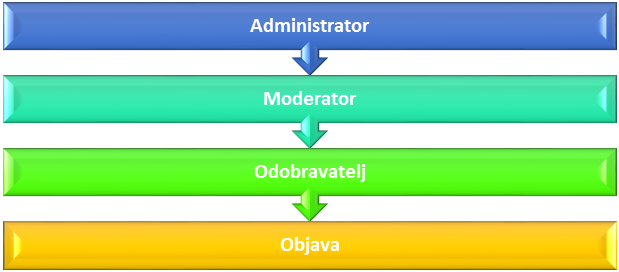 Graf 1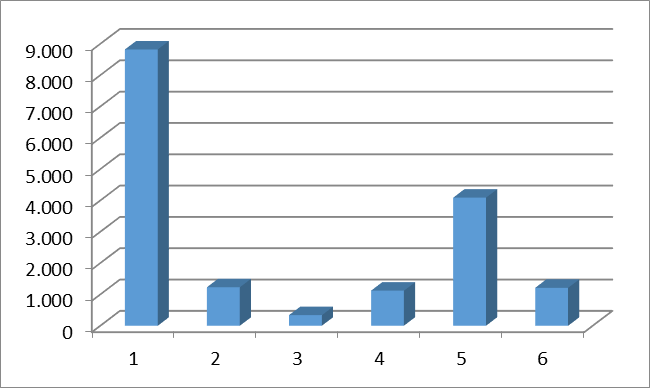 